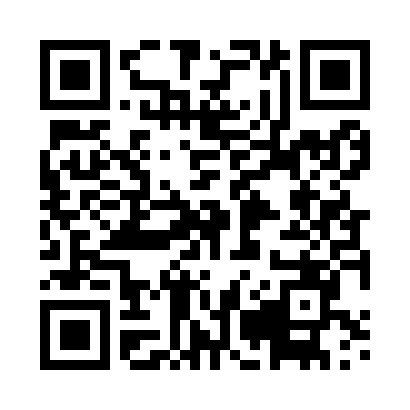 Prayer times for Boxinos, PortugalMon 1 Apr 2024 - Tue 30 Apr 2024High Latitude Method: Angle Based RulePrayer Calculation Method: Muslim World LeagueAsar Calculation Method: HanafiPrayer times provided by https://www.salahtimes.comDateDayFajrSunriseDhuhrAsrMaghribIsha1Mon5:417:141:346:047:559:232Tue5:397:121:346:057:569:243Wed5:377:111:346:067:579:254Thu5:367:091:346:067:589:275Fri5:347:081:336:078:009:286Sat5:327:061:336:088:019:297Sun5:307:041:336:088:029:308Mon5:287:031:326:098:039:329Tue5:267:011:326:108:049:3310Wed5:247:001:326:108:059:3411Thu5:236:581:326:118:069:3612Fri5:216:571:316:118:079:3713Sat5:196:551:316:128:089:3814Sun5:176:541:316:138:099:4015Mon5:156:521:316:138:109:4116Tue5:136:511:306:148:119:4217Wed5:116:491:306:158:129:4418Thu5:106:481:306:158:139:4519Fri5:086:461:306:168:149:4620Sat5:066:451:306:168:159:4821Sun5:046:431:296:178:169:4922Mon5:026:421:296:188:179:5123Tue5:006:411:296:188:189:5224Wed4:596:391:296:198:199:5325Thu4:576:381:296:198:209:5526Fri4:556:371:286:208:219:5627Sat4:536:351:286:218:229:5828Sun4:526:341:286:218:239:5929Mon4:506:331:286:228:2410:0030Tue4:486:311:286:228:2510:02